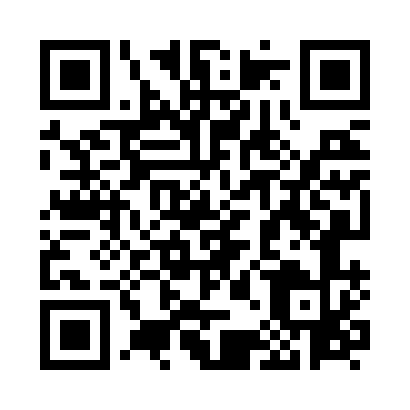 Prayer times for Abertay Sands, UKWed 1 May 2024 - Fri 31 May 2024High Latitude Method: Angle Based RulePrayer Calculation Method: Islamic Society of North AmericaAsar Calculation Method: HanafiPrayer times provided by https://www.salahtimes.comDateDayFajrSunriseDhuhrAsrMaghribIsha1Wed3:165:241:086:218:5311:012Thu3:155:221:086:228:5511:023Fri3:145:201:086:248:5711:034Sat3:135:181:086:258:5911:045Sun3:125:151:086:269:0111:056Mon3:115:131:086:279:0311:067Tue3:105:111:086:289:0511:078Wed3:085:091:086:309:0711:089Thu3:075:071:086:319:0911:0910Fri3:065:051:076:329:1111:1011Sat3:055:031:076:339:1311:1112Sun3:045:011:076:349:1511:1213Mon3:034:591:076:359:1711:1214Tue3:024:571:076:369:1911:1315Wed3:014:551:076:379:2111:1416Thu3:014:531:076:399:2311:1517Fri3:004:511:076:409:2511:1618Sat2:594:491:086:419:2611:1719Sun2:584:481:086:429:2811:1820Mon2:574:461:086:439:3011:1921Tue2:564:441:086:449:3211:2022Wed2:564:431:086:459:3411:2123Thu2:554:411:086:469:3511:2224Fri2:544:401:086:479:3711:2325Sat2:534:381:086:479:3911:2426Sun2:534:371:086:489:4011:2427Mon2:524:351:086:499:4211:2528Tue2:514:341:086:509:4311:2629Wed2:514:331:096:519:4511:2730Thu2:504:321:096:529:4611:2831Fri2:504:311:096:539:4811:28